.Intro: 16 Count intro – on VocalsDorothy Steps Diagonally Forward (Right & Left). Side. Behind. & Touch. Knee Roll 1/4 Turn Left.Step. Lock. Left Lock Step Forward. Forward Rock. Triple Full Turn Right.Cross. Side. Behind. & Heel Jack. & Cross. Side. Behind & Cross.2x 1/4 Turns Left. Chasse Left. Back Rock. Right Kick-Ball-Step Forward.Start AgainBad Boy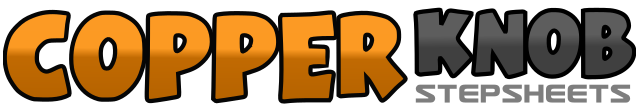 .......Count:32Wall:4Level:Improver.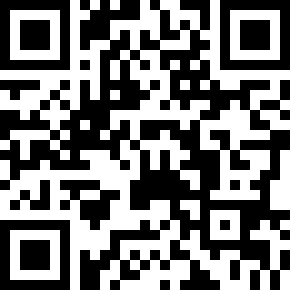 Choreographer:Robbie McGowan Hickie (UK) - April 2009Robbie McGowan Hickie (UK) - April 2009Robbie McGowan Hickie (UK) - April 2009Robbie McGowan Hickie (UK) - April 2009Robbie McGowan Hickie (UK) - April 2009.Music:Big Bad Handsome Man - Imelda May : (CD: Love Tattoo)Big Bad Handsome Man - Imelda May : (CD: Love Tattoo)Big Bad Handsome Man - Imelda May : (CD: Love Tattoo)Big Bad Handsome Man - Imelda May : (CD: Love Tattoo)Big Bad Handsome Man - Imelda May : (CD: Love Tattoo)........1–2&Step Right Diagonally forward Right. Lock Left behind Right. Step Right Diagonally forward Right.3–4&Step Left Diagonally forward Left. Lock Right behind Left. Step Left Diagonally forward Left.5–6Step Right to Right side. Cross Left behind Right. (Facing 12 o’clock)&7Step ball of Right to Right side. Touch Left toe beside Right – Popping Left knee in across Right.8Make 1/4 turn Left on ball of Right, keeping Left toe in place – Left knee now pointing forward.1–2Step forward on Left. Lock step Right behind Left. (Facing 9 o’clock)3&4Step forward on Left. Lock step Right behind Left. Step forward on Left.5–6Rock forward on Right. Rock back on Left.7&8Triple step Full turn Right On the Spot stepping Right. Left. Right.1–3Cross step Left over Right. Step Right to Right side. Cross Left behind Right.&4Step ball of Right to Right side. Touch Left heel Diagonally forward Left.&5–6Step Left back to place. Cross step Right over Left. Step Left to Left side.7&8Cross Right behind Left. Step Left to Left side. Cross step Right over Left.1–2Make 1/4 turn Left stepping forward on Left. Make 1/4 turn Left stepping back on Right.3&4Step Left to Left side. Close Right beside Left. Step Left to Left side. (Facing 3 o’clock)5–6Rock back on Right. Rock forward on Left.7&8Kick Right forward. Step ball of Right beside Left. Step forward on Left.